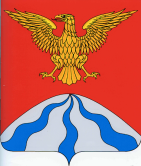 АДМИНИСТРАЦИЯ МУНИЦИПАЛЬНОГО ОБРАЗОВАНИЯ«ХОЛМ-ЖИРКОВСКИЙ РАЙОН» СМОЛЕНСКОЙ ОБЛАСТИП О С Т А Н О В Л Е Н И Еот 09.04.2019  №  205                                                                                 Администрация муниципального образования «Холм-Жирковский район» Смоленской области           п о с т а н о в л я е т:  	1. Внести изменение в перечень должностных лиц Администрации муниципального образования «Холм-Жирковский район» Смоленской области, ответственных за профилактику коррупционных и иных правонарушений в Администрации муниципального образования «Холм-Жирковский район» Смоленской области, утвержденный постановлением Главы Администрации муниципального образования «Холм-Жирковский район» Смоленской области от 09.11.2010 № 385 «Об утверждении перечня должностных лиц, ответственных за профилактику коррупционных и иных правонарушений в Администрации муниципального образования «Холм-Жирковский район» Смоленской области», изложив его в новой редакции (прилагается).        	2. Разместить настоящее постановление на официальном сайте Администрации муниципального образования «Холм-Жирковский район» Смоленской области.3. Контроль за исполнением настоящего постановления оставляю за собой.        4. Настоящее постановление вступает в силу после дня его подписания.Глава муниципального образования«Холм-Жирковский район»Смоленской области                                                                       О.П. МакаровПеречень должностных лиц Администрации муниципального образования «Холм-Жирковский район» Смоленской области, ответственных за профилактику коррупционных и иных правонарушений в Администрации муниципального образования «Холм-Жирковский район» Смоленской областиО внесении изменений в постановление Главы Администрации муниципального образования «Холм-Жирковский район» Смоленской области от 09.11.2010 № 385Приложениек постановлению Администрации   муниципального образования                                                «Холм-Жирковский район Смоленской области от 09.04.2019№ 205                                                     Демченкова Ольга Сергеевна- заместитель Главы муниципального образования – начальник отдела по экономике, имущественным и земельным отношениям Администрации муниципального образования «Холм-Жирковский район» Смоленской области  Каленова Елена Николаевна- управляющий делами Администрации муниципального образования «Холм-Жирковский район» Смоленской областиБелкин Александр Иванович - начальник отдела по городскому хозяйству  Администрации муниципального образования «Холм-Жирковский район» Смоленской областиСавенков Виталий Александрович- начальник отдела по градостроительной деятельности, транспорту, связи и ЖКХ Администрации муниципального образования «Холм-Жирковский район» Смоленской областиМихайлова Елена Викторовна- начальник отдела по информационной политике Администрации муниципального образования «Холм-Жирковский район» Смоленской областиСтанько Татьяна Михайловна- начальник Финансового управления  Администрации муниципального образования «Холм-Жирковский район» Смоленской областиМуравьева Татьяна Владимировна- начальник отдела по образованию Администрации муниципального образования «Холм-Жирковский район» Смоленской областиКоролева Валентина Михайловна- начальник отдела по культуре и спорту Администрации муниципального образования «Холм-Жирковский район» Смоленской области